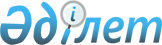 О внесении изменений в решение маслихата от 16 мая 2016 года № 29 "Об утверждении Правил о дополнительном регламентировании проведения собраний, митингов, шествий, пикетов и демонстраций"
					
			Утративший силу
			
			
		
					Решение маслихата района Беимбета Майлина Костанайской области от 24 октября 2019 года № 317. Зарегистрировано Департаментом юстиции Костанайской области 30 октября 2019 года № 8720. Утратило силу решением маслихата района Беимбета Майлина Костанайской области от 19 августа 2020 года № 406
      Сноска. Утратило силу решением маслихата района Беимбета Майлина Костанайской области от 19.08.2020 № 406 (вводится в действие по истечении десяти календарных дней после дня его первого официального опубликования).
      В соответствии с Указом Президента Республики Казахстан от 24 июня 2019 года № 29 "О переименовании Тарановского района Костанайской области" и с совместным постановлением акимата Костанайской области от 12 декабря 2018 года № 20 и решением маслихата Костанайской области от 12 декабря 2018 года № 349 "О переименовании некоторых административно-территориальных единиц Тарановского района Костанайской области" (зарегистрировано в Реестре государственной регистрации нормативных правовых актов за № 8174) маслихат района РЕШИЛ:
      1. Внести в решение маслихата "Об утверждении Правил о дополнительном регламентировании проведения собраний, митингов, шествий, пикетов и демонстраций" от 16 мая 2016 года № 29 (опубликовано 14 июля 2016 года в газете "Маяк", зарегистрировано в Реестре государственной регистрации нормативных правовых актов за № 6480) следующие изменения:
      в преамбуле указанного решения словосочетание "районный маслихат" заменить на "маслихат района";
      в Правилах о дополнительном регламентировании проведения собраний, митингов, шествий, пикетов и демонстраций, утвержденных указанным решением:
      словосочетание "Тарановского района" заменить на "района Беимбета Майлина";
      пункт 16 изложить в новой редакции:
      "16. Собрания, митинги, шествия, пикеты и демонстрации прекращаются по требованию представителя акимата района Беимбета Майлина в случаях когда:
      1) не было подано заявление;
      2) нарушен порядок их проведения, предусмотренный статьями 7, 8 Закона Республики Казахстан от 17 марта 1995 года "О порядке организации и проведения мирных собраний, митингов, шествий, пикетов и демонстраций в Республике Казахстан".";
      приложения 1, 2 указанного решения изложить в новой редакции согласно приложениям 1, 2 к настоящему решению.
      2. Настоящее решение вводится в действие по истечении десяти календарных дней после дня его первого официального опубликования. Места проведения собраний и митингов Маршруты проведения шествий и демонстраций
					© 2012. РГП на ПХВ «Институт законодательства и правовой информации Республики Казахстан» Министерства юстиции Республики Казахстан
				
      Председатель сессии

Ж. Курмангалиев

      Секретарь маслихата района

С. Сапабеков
Приложение 1
к решению маслихата
от 24 октября 2019 года
№ 317Приложение 1
к Правилам о дополнительном 
регламентировании проведения 
собраний, митингов, шествий, 
пикетов и демонстраций
№
Места проведения собраний и митингов
1.
Центральная площадь по улице Тәуелсіздік в селе ӘйетПриложение 2
к решению маслихата
от 24 октября 2019 года
№ 317Приложение 2
к Правилам о дополнительном 
регламентировании проведения 
собраний, митингов, шествий, 
пикетов и демонстраций
№

п/п
Маршруты проведения шествий и демонстраций
1
Пересечение улиц Республика – Б. Майлина до площади по улице Тәуелсіздік в селе Әйет